Vocabulary: Permutations and Combinations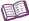 VocabularyCombination – a collection of objects or values from a set in which the order does not matter.The notation nCr represents the number of possible combinations of r objects from a set of n objects.For example, the combinations of 2 letters that can be chosen from the letters A, B, and C are AB, AC, and BC. Therefore, 3C2 = 3.Factorial – the product of an integer and all positive integers below it.The symbol for factorial is the exclamation point (!).For example, 5! = 5 • 4 • 3 • 2 • 1 = 120.By convention, 0! = 1.Permutation – a collection of objects or values from a set in which the order matters. The notation nPr represents the number of possible permutations of r objects from a set of n objects.For example, the permutations of 2 letters that can be chosen from the letters A, B, and C are AB, BA, AC, CA, BC, and CB. Therefore, 3P2 = 6.